PENGARUH PENDEKATAN SAINTIFIK TERHADAP KETERAMPILAN PROSES DASAR IPA SISWA KELAS IV SD NEGERI 101783 PERCUT SEI TUAN TAHUN AJARAN 2021/2022SKRIPSIOleh:YURISCA APRILDA SIREGARNPM. 171434032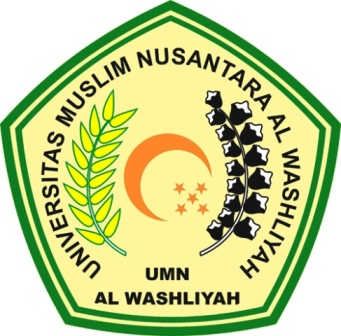 FAKULTAS KEGURUAN DAN ILMU PENDIDIKANUNIVERSITAS MUSLIM NUSANTARA AL WASHLIYAHMEDAN2021PENGARUH PENDEKATAN SAINTIFIK TERHADAP KETERAMPILAN PROSES DASAR IPA SISWA KELAS IV SD NEGERI 101783 PERCUT SEI TUAN TAHUN AJARAN 2021/2022SKRIPSISkripsi Ini Diajukan untuk Melengkapi Tugas-tugas dan MemenuhiSyarat-syarat Guna Memperoleh Gelar Sarjana Pendidikan pada  Jurusan Ilmu Pendidikan Matematika Program Studi Pendidikan Guru Sekolah DasarOleh:YURISCA APRILDA SIREGARNPM. 171434032FAKULTAS KEGURUAN DAN ILMU PENDIDIKANUNIVERSITAS MUSLIM NUSANTARA AL WASHLIYAHMEDAN2021